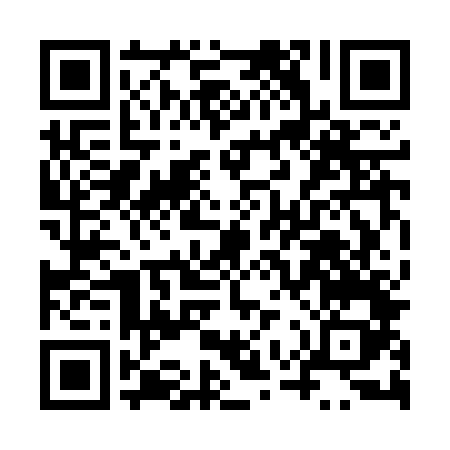 Prayer times for Rebisze Dzialy, PolandMon 1 Apr 2024 - Tue 30 Apr 2024High Latitude Method: Angle Based RulePrayer Calculation Method: Muslim World LeagueAsar Calculation Method: HanafiPrayer times provided by https://www.salahtimes.comDateDayFajrSunriseDhuhrAsrMaghribIsha1Mon4:036:0712:375:047:099:052Tue4:006:0412:375:057:119:073Wed3:576:0212:375:067:139:104Thu3:546:0012:375:087:149:125Fri3:515:5712:365:097:169:156Sat3:485:5512:365:107:189:177Sun3:455:5312:365:127:209:208Mon3:425:5012:355:137:229:229Tue3:385:4812:355:147:239:2510Wed3:355:4612:355:157:259:2711Thu3:325:4312:355:177:279:3012Fri3:295:4112:345:187:299:3313Sat3:255:3912:345:197:309:3514Sun3:225:3712:345:207:329:3815Mon3:195:3412:345:217:349:4116Tue3:155:3212:335:237:369:4417Wed3:125:3012:335:247:389:4618Thu3:085:2812:335:257:399:4919Fri3:055:2512:335:267:419:5220Sat3:015:2312:335:277:439:5521Sun2:585:2112:325:287:459:5822Mon2:545:1912:325:307:4610:0123Tue2:505:1712:325:317:4810:0424Wed2:475:1512:325:327:5010:0725Thu2:435:1212:325:337:5210:1126Fri2:395:1012:315:347:5410:1427Sat2:355:0812:315:357:5510:1728Sun2:315:0612:315:367:5710:2129Mon2:275:0412:315:377:5910:2430Tue2:235:0212:315:388:0110:28